   Kiesvereniging Groen van Prinsterer 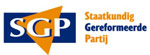 Spijkenisse – RozenburgJaarverslag 20142014 was voor ons het jaar van de fusie en verkiezingen. De gemeenten Bernisse en Nissewaard zijn één geworden. Dit heeft ook voor ons veel werk mee gebracht i.v.m. de aan de fusie gekoppelde gemeenteraadsverkiezingen. Er zijn in 2014 velen vergaderingen geweest waaraan het bestuur heeft bijgedragen.Al deze vergaderingen waren nodig om de gemeenteraad en Europese verkiezingen voor te bereiden.Maar ook de fusie met de vereniging van Voorne Putten West heeft onze volle aandacht gehad. De campagne zelf is nog nooit zo omvangrijk geweest als dit keer. We hebben 35000 folders huis aan huis verspreid, er zijn posters geplakt, er is in Spijkenisse, Geervliet, Heenvliet, Zuidland en Abbenbroek straat campagne gevoerd. De lijsttrekker óf iemand anders op de lijst hebben aan alle debatten mee gedaan, er zijn brieven verstuurd, er zijn werkbezoeken afgelegd door Arie Slob aan Bernissesteijn en de voedselbank, tevens heeft hij zorgpluimen uitgereikt. Van der Staaij is voor ons komen spreken tijdens een succes volle debatavond met onze lijsttrekker. En tot slot zijn de social media en de krant optimaal benut om zoveel mogelijk mensen te bereiken. Dit verdient voor allen die hier een bijdrage aan hebben geleverd een groot compliment.Tot onze grote verwondering heeft de Heere aan ons willen denken. Na ca. 30 jaar door 1 raadslid vertegenwoordigd te zijn, mogen onze partijen nu door 2 man sterk vertegenwoordigd worden. Hoewel de fractie CU-SGP als één partij functioneert is het bijzonder dat nu beiden partijen daar nu evenredig in vertegenwoordigd zijn. We hopen en bidden dat het werk van Jonathan Vroombout gezegend mag worden, en niet onopgemerkt. Dat hij samen met Bernard biddend mag werken aan een betere stad en een mooier platteland. We hopen dat ze naast hele praktische politiek, ook tijd en plaats mogen krijgen om te mogen getuigen van die Ene Naam die onder de hemel gegeven is tot zaligheid!Tot slot enkele woorden van Mozes uit Psalm 90:En de liefelijkheid des Heeren onze God; zij over ons; en bevestig Gij het werk onzer handen over ons, ja, het werk onzer handen bevestig dat.